ОБЩИЕ ПРАВИЛА ТЕХНИКИ БЕЗОПАСНОСТИ ДЛЯ ЭЛЕКТРОИНСТРУМЕНТОВПРЕДУПРЕЖДЕНИЕ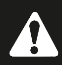 Прочтите все правила техники безопасности и инструкции. Несоблюдение предупреждений и невыполнение инструкций может привести к поражению электрическим током, пожару и / или серьезной травме.Сохраните инструкции по безопасной работе для дальнейшего использования и безопасной эксплуатации устройства.Термин «электроинструмент» в инструкции по технике безопасности относится к вашему электроинструменту с питанием от сети (проводной инструмент) или к электроинструменту с питанием от аккумуляторной батареи.БЕЗОПАСНОСТЬ РАБОЧЕЙ ЗОНЫДержите рабочую зону в чистоте и с надлежащим освещением. В сумеречных условиях существует опасность травмирования.Не используйте инструмент во взрывоопасной атмосфере, с присутствием легковоспламеняющихся жидкостей, газов или пыли. Электроинструменты создают искры, которые могут воспламенить пыль или пары.Держите детей и посторонних, вдали во время работы с инструментами. Отвлечение внимания может привести к потере контроля.ЭЛЕКТРОБЕЗОПАСНОСТЬВилки электроинструментов должны соответствовать розетке. Не пытайтесь изменить конструкцию вилки. Не используйте переходники для вилок при работе с заземленными (зануленными) электроинструментами. Если вилка не соответствует розетке, это в результате может привести к поражению электрическим током.Избегайте контакта с заземленными или зануленными поверхностями, такими как трубы, радиаторы, кухонные плиты и холодильники. Существует повышенная опасность электрического удара, если тело будет заземлено или занулено. Не подвергайте устройство воздействию влаги (дождя). При попадании влаги в электроинструмент существует опасность поражения электрическим током.Правильно обращайтесь со шнуром питания. Не используйте шнур для переноса предметов, вытягивания или отключения электроинструмента. Размещайте шнур питания на достаточном расстоянии от источников тепла, масла, острых предметов и движущихся частей. При повреждении или запутывании шнуров питания возникает повышенная опасность электрического удара.При использовании электроинструмента за пределами помещения, используйте надлежащие удлинители, предназначенные для работы на открытом воздухе. Использование надлежащего шнура для работы на открытом воздухе снижает опасность поражения электрическим током.Если электроинструмент необходимо использовать во влажном помещении, тогда используйте устройство защиты от токов замыкания на землю (RCD), защищающее источник питания. Используйте RCD для снижения опасности электрического удара.СРЕДСТВА ИНДИВИДУАЛЬНОЙ ЗАЩИТЫБудьте внимательны, следите за своими действиями в данный момент и руководствуйтесь здравым смыслом при работе с инструментом. Не используйте инструмент если вы устали или находитесь под воздействием наркотических средств, алкоголя или лекарств. Невнимательность при работе с электроинструментом может в результате привести к серьезным травмам.Используйте средства индивидуальной защиты. Всегда надевайте защитные очки. Используйте средства индивидуальной защиты, такие как противопылевую маску, не скользящую защитную обувь, шлем-каску, или средства защит органов слуха в соответствующих условиях для снижения опасности травмирования.Предотвращайте случайный запуск. Убедитесь в том, что выключатель находится в отключенном положении перед подключением к источнику питания и/или аккумуляторному блоку, а также при поднятии или переносе инструмента. Перенос электроинструментов с пальцем, находящимся на курке включения или подачи питания на электроинструмент, может привести к непреднамеренной ситуации.Удалите любые регулировочные или гаечные ключи перед включением питания изделия. Гаечный ключ или регулировочный ключ, прикрепленный к вращающейся части электроинструмента, может привести к получению травмы.Не прилагайте чрезмерные усилия. Оператор должен быть способен удерживать равновесие, а его ноги должны иметь надежную опору. Правильная опора и равновесие позволяют лучше контролировать электроинструмент в непредвиденных ситуациях.Правильно одевайтесь. При работе с изделием не надевайте одежду с широкими рукавами или ювелирные изделия. Держите волосы, одежду и перчатки вдали от движущихся частей устройства. Свободная одежда, украшения или длинные волосы могут быть захвачены движущимися частями устройства.Если устройства имеют средства подключения для вытяжки и сбора пыли, тогда их следует подключить надлежащим образом. Использование устройств по сбору пыли поможет предотвратить опасности, связанные с пылью.ИСПОЛЬЗОВАНИЕ И УХОД ЗА ЭЛЕКТРОИНСТРУМЕНТОМНе прилагайте чрезмерное усилие к электроинструменту. Используйте надлежащий электроинструмент для ваших применений. Использование надлежащего инструмента по назначению позволит лучше выполнить требуемую работу.Не пользуйтесь электроинструментом, если выключатель не включает и не выключает устройство. Электроинструмент, который не контролируется с помощью выключателя, является источником потенциальной опасности и должен быть отремонтирован.Выньте вилку из источника питания и/или аккумуляторный блок из электроинструмента перед проведением регулировки, заменой аксессуаров или при хранении электроинструментов. Такие превентивные меры снижают риск случайного запуска электроинструмента.Храните отключенные электроинструменты вдали от детей и не позволяйте лицам, которые незнакомы с работой электроинструмента, или с данными инструкциями, эксплуатировать электроинструмент. Инструменты могут быть опасными в руках неподготовленных пользователей.Поддержание работоспособности электроинструментов. Проверьте на смещение или защемление движущихся частей, поломку компонентов и любые другие условия, которые могут повлиять на работу инструмента. Перед использованием выполните ремонт в случае повреждения инструмента. Причиной многих несчастных случаев становится неправильное обслуживание инструментов.Держите режущие инструменты острыми и чистыми. Поддержание работоспособности режущих инструментов с острыми режущими краями позволит избежать защемления при его работе и удобству эксплуатации.Используйте электроинструмент, аксессуары, биты инструмента и т.д. в соответствии с данными инструкциями, принимая во внимание рабочие условия и выполняемую работу. Использование инструмента не в соответствии с его предназначением может привести к опасной ситуации.ИСПОЛЬЗОВАНИЕ И УХОД ЗА АККУМУЛЯТОРОМ Заряжайте с использованием зарядного устройства, рекомендуемого производителем. Зарядное устройство, пригодное для одного типа аккумуляторного блока, может привести к пожару при использовании с другим аккумуляторным блоком.Используйте электроинструменты только с указанными аккумуляторными блоками. Использование любых других аккумуляторных блоков может привести к получению травмы и пожару.Если аккумуляторный блок не используется, храните его вдали от металлических предметов, таких как канцелярские скребки, монеты, ключи, гвозди, винты или другие небольшие металлические объекты, которые могут замкнуть его контакты друг с другом. Закорачивание контактов может привести к ожогам или пожару.В жестких условиях эксплуатации, электролит может выделяться из аккумулятора; избегайте контакта с ним. При случайном контакте с электролитом, смойте его водой. Если электролит попал в глаза, незамедлительно обратитесь за медицинской помощью. Жидкость, вытекающая из аккумулятора, может вызвать раздражение или ожоги.СЕРВИСНОЕ ОБСЛУЖИВАНИЕТехническое обслуживание инструмента должно выполняться только квалифицированным обслуживающим персоналом с использование оригинальных запасных частей. Это будет гарантировать безопасную работу электроинструмента.ПРАВИЛА ТЕХНИКИ БЕЗОПАСНОСТИ ПРИ СВЕРЛЕНИИУдерживайте электроинструмент за изолированные поверхности захвата, при эксплуатации в тех случаях, когда режущий инструмент может контактировать со крытой проводкой. Режущий инструмент, контактирующий с «проводкой под напряжением», может привести к появлению напряжения на металлических компонентах и привести к поражению током оператора устройства.ДОПОЛНИТЕЛЬНЫЕ ПРАВИЛА ТЕХНИКИ БЕЗОПАСНОСТИ И РАБОЧИЕ ИНСТРУКЦИИПеред эксплуатацией устройства (напр., техническим обслуживанием, заменой инструмента и т.д.) а также во время транспортировки и хранения, установите поворотный выключатель в центральное положение. Случайное включение может привести к травмированию оператора.Аккумулятор поставляется частично заряженным. Для гарантии полного заряда, полностью зарядите аккумуляторный блок в зарядном устройстве перед первым использованием изделия.Внимательно прочтите инструкции по эксплуатации зарядного устройства.Прикладывайте электроинструмент к винтам/гайкам только в выключенном состоянии. Биты при вращении инструмента могут проскальзывать.При использовании инструмента с приспособлениями, примите во внимание, чтобы приспособления надежно крепились к держателю инструмента. Если инструмент с приспособлениями не надежно прикреплен к держателю инструмента, то он может раскрутиться и стать неконтролируемым.Крутящий момент зависит от длительности ударного воздействия. Максимально достигаемый крутящий момент состоит из общего числа индивидуальных крутящих моментов во время ударного воздействия.Проверьте фактически достигаемый крутящий момент с помощью ключа с торсиометром.Для сохранения заряда, включайте электроинструмент только во время использования.ИНСТРУКЦИИ ПО ТЕХНИКЕ БЕЗОПАСНОСТИ ДЛЯ АККУМУЛЯТОРНОЙ БАТАРЕИНе разбирайте, не открывайте и не разрезайте перезаряжаемый аккумуляторный блок.Не подвергайте аккумуляторный блок воздействию тепла или огня. Избегайте хранения под прямыми солнечными лучами.Не закорачивайте контакты аккумуляторного блока. Не храните аккумуляторные блоки небрежно в коробке или ящике, где они могут закорачивать друг друга или быть закорочены другими металлическими предметами.Не вынимайте аккумулятор из оригинального корпуса аккумуляторного блока, необходимого для использования.Не подвергайте аккумуляторный блок механическим воздействиям.В случае утечки не допускайте попадания жидкости на кожу или в глаза. В случае контакта промойте пораженный участок большим количеством воды и обратитесь за медицинской помощью.Не используйте зарядное устройство, кроме специально предназначенного для использования с данным оборудованием.Соблюдайте полярность подключения контактов «плюс» (+) и «минус» (-), аккумулятора и оборудования, и обеспечьте надлежащее использование. Не используйте аккумуляторный блок, который не предназначен для использования с данным оборудованием.Не устанавливайте аккумуляторные блоки от разных производителей, с различной емкостью, геометрическими размерами или типом в данном устройстве.Храните аккумуляторный блок в недоступном для детей месте.Немедленно обратитесь за медицинской помощью, если вы проглотили аккумуляторный блок.Всегда покупайте надлежащий элемент аккумуляторного блока или аккумулятор для оборудования.Держите аккумуляторный блок чистым и сухим.Протрите клеммы батарейного блока чистой сухой тканью, если они загрязнились.Перезаряжаемый аккумуляторный блок необходимо зарядить перед использованием. Всегда используйте надлежащее зарядное устройство и обратитесь к инструкциям производителя или руководству по оборудованию для получения необходимых инструкций по зарядке.Не оставляйте аккумуляторный блок на длительной зарядке, когда он не используется.После длительных периодов хранения может потребоваться несколько раз зарядить и разрядить элементы аккумуляторного блока или аккумуляторный блок для достижения максимальной производительности.Перезаряжаемый аккумуляторный блок обеспечивает наилучшую производительность при работе при нормальной комнатной температуре (20 ° C ± 5 ° C).Сохраните оригинальное руководство для использования при последующей эксплуатации устройства.СИМВОЛЫНижеуказанные символы являются важными для прочтения и понимания рабочих инструкций. Пожалуйста, ознакомитесь с символами и их значением. Правильная интерпретация символов позволит правильно и безопасно использовать устройство.КОМПЛЕКТ ПОСТАВКИБеспроводной гайковерт ударного действия.Аккумулятор, специальные инструменты и другие аксессуары, показанные или описываемые в настоящем документе, не входят в стандартный комплект поставки.Полный перечень аксессуаров можно найти в нашем каталоге по аксессуарам.ПРЕДПОЛАГАЕМОЕ ИСПОЛЬЗОВАНИЕУстройство предназначено для вкручивания и выкручивания винтов и болтов, а также затягивания и раскручивания гаек в пределах требуемых размеров.Подсветка данного инструмента предназначена для непосредственного освещения рабочей зоны при эксплуатации и не пригодна для освещения бытовых помещений.	ТЕХНИЧЕСКИЕ ХАРАКТЕРИСТИКИ		ЭКСПЛУАТАЦИЯ	ИНФОРМАЦИЯ ПО УРОВНЮ ШУМА/ВИБРАЦИИЗначения уровня шума и вибрации (векторная сумма трех направлений) определяются в соответствии с нормативом EN60745.Уровень вибрации, указанный в этом информационном листе, был измерен в соответствии со стандартизированным испытанием, приведенным в нормативе EN 60745, и может использоваться для сравнения одного инструмента с другим. Данное испытание может использоваться для предварительной оценки воздействия.Заявленный уровень вибрации отражает основные области применения инструмента. Однако, если инструмент используется для разных применений, с различными аксессуарами или в плохом состоянии, уровень вибрации может отличаться. Это может значительно увеличить уровень воздействия в течение всего рабочего периода. Оценка уровня воздействия вибрации должна также учитывать время, когда инструмент выключен или, когда он работает, но фактически не выполняет требуемую работу. Это может значительно снизить уровень воздействия в течение всего рабочего периода.Определите дополнительные меры безопасности для защиты оператора от воздействия вибрации, такие как: держать инструмент и аксессуары в надлежащем состоянии, держать руки в тепле, организовывать рабочие схемы.ТЕХНИЧЕСКОЕ ОБСЛУЖИВАНИЕ И ОЧИСТКАДля безопасной и надлежащей эксплуатации всегда содержите машину и вентиляционные отверстия в чистоте.Каждый раз после использования очищайте специализированный инструмент, держатель инструмента, вентиляционные отверстия электроинструмента и вентиляционные отверстия аккумулятора.ТРАНСПОРТИРОВКАПрилагаемые литий-ионные аккумуляторы подпадают под действие требований Законодательства об опасных грузах. Пользователь может перевозить аккумуляторы по дороге без дополнительных требований. При перевозке третьими лицами (например, авиатранспортным или экспедиторским агентством) должны соблюдаться особые требования в отношении упаковки и маркировки. Для подготовки отправляемого товара требуется получить консультацию специалиста по опасным материалам. Отправляйте аккумуляторы если корпус не поврежден. Заклейте или замаскируйте открытые контакты и упакуйте аккумулятор таким образом, чтобы он не мог перемещаться в упаковке. Также соблюдайте требуемые национальные правила.	УТИЛИЗАЦИЯ	 Данный значок указывает, что настоящее изделие не может утилизироваться вместе с другими бытовыми отходами на всей территории ЕС. Чтобы предотвратить возможный вред окружающей среде или здоровью людей от неконтролируемой утилизации отходов, утилизируйте его надлежащим образом для рационального повторного использования материальных ресурсов. Для возврата использованного устройства, следует использовать системы сбора и возврата или обратиться по месту приобретения данного изделия. Розничные продавцы могут принимать это изделие для экологически безопасной переработки.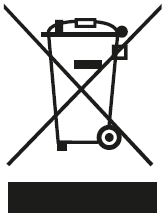 .Инструмент ручной электрифицированный торговых марок «Greenworks Tools», «Greenworks» соответствует требованиям технических регламентов:- № TP TC 010/2011 «О безопасности машин и оборудования»,- № TP TC 004/2011 «О безопасности низковольтного оборудования»,- № ТР 020/2011 «Электромагнитная совместимость технических средств».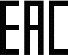 Изготовитель: «Чанчжоу Глоуб Ко., Лтд.»Адрес: 213000, Китайская Народная Республика, провинция Цзянсу, округ Чанчжоу, район Чжунлоу, шоссе Тсинганг, 65.Страна производства: Китай.Официальное представительство и импортер в Российской Федерации и странах СНГ: Общество с ограниченной ответственностью «ГРИНВОРКСТУЛС ЕВРАЗИЯ» (краткое название ООО «ГРИНВОРКСТУЛС»)Адрес: 119049, Российская Федерация, город Москва, Якиманский переулок, д.6. Телефон: +7-495- 221-8903ДАННЫЕ О СЕТИ АСЦ ГРИНВОРКСИмпортер в РБ: Совместное предприятие СКАНЛИНК-ООО г. Минск, 4-ый пер. Монтажников д. 5-16    т. 234-99-99 факс 238-04-04 opt@scanlink.byЗапрещается выбрасывать электроинструмент вместе с бытовыми отходами!Электроинструмент, отслуживший свой срок и не подлежащий восстановлению, должен утилизироваться согласно нормам, действующим в стране эксплуатации.В других обстоятельствах:не выбрасывайте электроинструмент вместе с бытовым мусором;рекомендуется обращаться в специализированные пункты вторичной переработки сырья.Дата производства указана на этикетке устройства в формате: Месяц / Число / Год.ВНИМАНИЕ!!!В случае прекращения электроснабжения либо при отключении инструмента от электросети снимите фиксацию (блокировку) выключателя и переведите его в положение «Выключено» для исключения дальнейшего самопроизвольного включения инструмента.11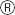 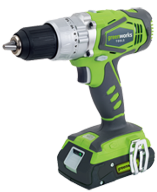 СимволЗначение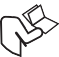 Прочтите все правила техники безопасности и инструкции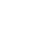 Всегда надевайте средства защиты органов слухаНаправление перемещенияНаправления ответной реакцииВращение вправо/влевоНизкая скоростьВысокая скоростьВключениеВыключение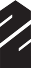 СверлениеОтверткаУдарная функцияЗаблокировать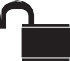 Разблокировать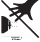 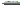 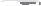 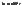 На касайтесь вращающихся компонентовПродукт24В Компактная дрель24В Ударная дрельМодель3700507a32037aНапряжение24 Вольт24 ВольтСкорость без нагрузки0~450/0~1750 ОБ/МИН0~450/0~1750 ОБ/МИНКоэффициент ударной нагрузкиН/Д0~6750/0~26250 УД/МИНПатрон12.7мм Быстрозажимной12.7мм БыстрозажимнойСтупенчатая регулировка крутящего момента24 положения + дрель24 положения + дрель+шуруповерт+ударная функцияВес с аккумуляторным блоком1,7 кг1,78 кгУровень звукового давления70 дБ70 дБУровень звуковой мощности81 дБ81 дБКоэффициент погрешности К3 дБ(A)3 дБ(A)Уровень вибрации4.422 м/с²8.537 м/с²Аккумуляторный блок29807 / 2983729807 / 29837Зарядное устройство298172981724В КОМПАКТНАЯ ДРЕЛЬ24В УДАРНАЯ ДРЕЛЬРис. 1: Снятие аккумулятораРис. 1: Снятие аккумулятораРис. 2: Вставка аккумулятораРис. 2: Вставка аккумулятораРис. 3: Проверка уровня заряда аккумулятораРис. 3: Проверка уровня заряда аккумулятораРис. 4: Установка/снятие битРис. 4: Установка/снятие битРис. 5: Обратное направление вращенияРис. 5: Обратное направление вращенияРис. 6: Включение и выключениеРис. 6: Включение и выключениеРис. 7: Изменение настроек крутящего моментаРис. 7: Изменение настроек крутящего моментаРис. 8: 2 скорости с реверсомРис. 8: 2 скорости с реверсомГАРАНТИЙНЫЕ ОБЯЗАТЕЛЬСТВА Срок гарантийного обслуживания на инструменты ТМ GREENWORKS TOOLS составляет: - 2 года (24 месяца) для изделий, используемых владельцами для личных (некоммерческих) нужд; - 1 год (12 месяцев) для всей профессиональной техники серии 82В, а также всех аккумуляторных ручных инструментов серии 24В (шуруповёртов, дрелей, лобзиков, циркулярных пил, гайковертов, фонарей, многофункциональных инструментов, ручных пылесосов, шлифовальных машин и др.), используемых в коммерческих целях и объемах; - 1 год (12 месяцев) для всех аккумуляторных батарей (АКБ), используемых с профессиональными инструментами серии 82В и всеми иными аккумуляторными инструментами, используемыми в коммерческих целях и объемах (если иное не указано в специальном контракте между ООО «ГРИНВОРКСТУЛС» и Покупателем). - 2 года (24 месяца) для аккумуляторных батарей (АКБ), используемых для личных (некоммерческих) нужд.  Гарантийный срок исчисляется с даты продажи товара через розничную торговую сеть. Эта дата указана в кассовом чеке или ином документе, подтверждающем факт приобретения инструмента или АКБ. В случае устранения недостатков в течение гарантийного срока, гарантийный срок продлевается на период, в течение которого он не использовался потребителем. Гарантийные обязательства не подлежат передаче третьим лицам.  ОГРАНИЧЕНИЯ.  Гарантийное обслуживание покрывает дефекты, связанные с качеством материалов и заводской сборки инструментов TM GREENWORKS TOOLS. Гарантийное обслуживание распространяется на   инструменты, проданные на территории РФ начиная с 2015 года, имеющие Гарантийный Талон или товарный чек, позволяющий произвести идентификацию изделия по модели, серийному номеру, коду или дате производства и дате продажи. Гарантия Производителя не распространяется на следующие случаи: 1. Неисправности инструмента, возникшие в результате естественного износа изделия, его узлов, механизмов, а так же принадлежностей, таких как: электрические кабели, ножи и режущие полотна, приводные ремни, фильтры, угольные щетки, зажимные устройства и держатели; 2. Механические повреждения, вызванные нарушением правил эксплуатации или хранения, оговорённых в Инструкции по эксплуатации; 3. Повреждения, возникшие вследствие ненадлежащего использования инструмента (использование не по назначению); 4. Повреждения, появившиеся в результате перегрева, перегрузки, механических воздействий, проникновения в корпус инструмента атмосферных осадков, жидкостей, насекомых или веществ, не являющихся отходами, сопровождающими его применение по назначению (стружка, опилки); 5. Повреждения, возникшие в результате перегрузки инструмента, повлекшей одновременный выход из строя 2-х и более компонентов (ротор и статор, электродвигатель и другие узлы или детали). К безусловным признакам перегрузки изделия относятся, помимо прочих, появление: цветов побежалости, деформации или оплавления деталей и узлов изделия, потемнения или обугливания изоляции, повреждения проводов электродвигателя под воздействием высокой температуры; 6. Повреждения, возникшие из-за несоблюдения сроков технического обслуживания, указанных в Инструкции по эксплуатации; 7. Повреждения, возникшие из-за несоответствия параметров питающей электросети требованиям к электросети, указанным на инструменте; 8. Повреждения, вызванные очисткой инструментов с использованием химически агрессивных жидкостей; 9. Инструменты, прошедшие обслуживание или ремонт вне авторизованного сервисного центра (АСЦ) GREENWORKS TOOLS; 10. Повреждения, появившиеся в результате самостоятельной модификации или вскрытия инструмента вне АСЦ; 11. Ремонт, произведенный с использованием запчастей, сменных деталей или дополнительных компонентов, которые не поставляются ООО «ГРИНВОРКСТУЛС» или не одобрены к использованию этой компанией, а также на повреждения, появившиеся в результате использования неоригинальных запчастей; ГАРАНТИЙНОЕ ОБСЛУЖИВАНИЕ. Для устранения неисправности, возникшей в течение гарантийного срока, Вы можете обратиться в авторизованный сервисный центр (АСЦ) GREENWORKS TOOLS или к официальному дистрибьютору компании, указанному в Инструкции, а также на сайте www.Greenworkstools.ru., Основанием для предоставления услуги по гарантийному обслуживанию в рамках данных гарантийных обязательств является  правильно оформленный гарантийный талон, содержащий информацию об артикуле, серийном номере, дате продажи инструмента, заверенный подписью и печатью  Продавца.  Если будет установлено, что поломка инструмента связана с нарушением гарантийных условий производителя, то Вам будет предложено произвести платное обслуживание в одном из АСЦ GREENWORKS TOOLS. Настоящие гарантийные обязательства подлежат периодическим обновлениям, чтобы соответствовать новой продукции компании. Копия последней редакции гарантийных обязательств будет доступна на сайте www.greenworkstools.eu и на русскоязычной версии сайта www.greenworkstools.ru.Официальный Сервисный Партнер TM GREENWORKS TOOLS в России – ООО «Фирма Технопарк»: Адрес:  Российская Федерация, г. Москва, улица Гвардейская, дом 3, корпус 1. Горячая линия: 8-800-700-65-25.  Nп№Организация Город и Адрес Телефон 1ООО "Мастер-Класс"г. Астрахань414014, Астраханская обл, Астрахань г, Ярославская ул, дом № 348(8512)7591112ООО "Айсберг-Сервис"г. Барнаул656037, г. Барнаул, ул. Северо-Западная д. 548(385)23620023ООО "ЦИС"г. Белгород308002, Белгородская обл, Белгород г, Б.Хмельницкого пр-кт, дом № 133В8(4722) 31-82-48, 34-61-294ИП Гринев А.А.г. Брянск241019, Брянская обл, Брянск г, Красноармейская ул, дом № 93А8(953)28158295ООО Интертулс -ДВ-  СЦ Молоток г. Владивосток 690016, Приморский край, г. Владивосток, ул. Борисенко, дом № 34.8 (423) 26375026ИП Верстин В.Ф.г. Владимир600022, Владимирская обл, Владимир г, Ленина пр-кт, дом № 448 (4922) 38-67-557ООО «СК Славяне»г. Волгоград400107, г.Волгоград, ул.Рионская, д.8А8(8442) 3640508ООО «СК Славяне»г. Волжский404130, Волгоградская обл. г. Волжский, пр. им. Ленина 308М оф. 18(909) 39102519ИП Семенов А.Ю.г. Воронеж394026, Воронежская обл, Воронеж г, Текстильщиков ул, дом № 2, корпус "з"8 (473)261963510ИП Русин А.А.г. Воронеж394026, Воронежская обл, Воронеж г, Беговая ул, дом № 205, оф.2098(473) 333-03-3111ИП Салахов г. Екатеринбург 620026, г.Екатеринбург, ул. Р.Люксембург, 67А8(343)2519494   12ООО "Арсенал"г. ЖелезногорскКурская область г. Железногорск, ул. Дмитрова 268(960)684100113ИП Васильев А.С.г. Иркутск664003, Иркутская обл, Иркутск г, Киевская ул, дом № 34А8(908)661053814ООО «Сервис Тех Центр» г. Казань 420136, ул.Маршала Чуйкова, д.25, пом.1002(843)5254415, моб. 8917913357015ООО "Кпасное Колесо" г. Калининград 236008,г.Калининград,ул.Достоевского,д 218(929)166110716ИП Обухова Марина Сергеевнаг. Краснодар353217 Краснодарский край, Динской район пос. Южный ул. Северная д. 8А8 (861) 272888817ИП Конарев В.А.г. Краснодар350910, Краснодарский край, Краснодар г, Новый пер, дом № 23 8(918) 193 84 48 18ООО СЦ "База"г. Красноярск660056, г.Красноярск, ул. Березина, д.1, территория Троллейбусного Депо8(391) 223500619ИП Кухарчук Т.П.г. Комсомольск-на-Амуре681005, Хабаровский край, Комсомольск-на-Амуре г, Павловского ул, дом № 38 (4217) 31-80-0020ИП Куракин М.Н.г. Кемеровог.Кемерово, ул.Двужильного 7к2ст1 рынок «Привоз»8 (3842) 90140021ООО "СЦ КВЭЛ"г. Кемерово650066, г. Кемерово, пр-т Октябрьский, 20/1(3842)350480, 35831922ООО "Дядько"г. Курск305003 г. Курск, ул. Александра Невского 13 В-28 904 520 87 2723ООО "СЦ КВЭЛ"г. Ленинск-Кузнецкий652507, г. Ленинск-Кузнецкий, ул. Шевцовой, 1(38456) 7128124ООО "Фирма Технопарк" г. Москва121471,Москва, ул. Гвардейская д 3,к 18(8007)00652525ИП Силин Ю.В.г. МоскваМосква, Севанская ул, дом № 548 (985)256652026ИП Овод С.П.г. Магнитогорск455034, Челябинская обл., Магнитогорск г, Зеленый лог ул, дом № 568(351)940441227ИП Царева Н.П.г. Мурманск183031, Мурманская обл, Мурманск г, Свердлова ул, дом № 9 Б8 (953)300-193228ИП Кондратьев Владимир Леонидовичг.НижнийНовгород603074, Нижний Новгород г, Сормовское ш, дом № 1 «Б», оф.1 институт и метро Буревестник 8 (831) 257-79-54    8 908 16 70 24929ИП Куракин М.Н.г. Новосибирск 630024 Новосибирская обл. г. Новосибирск ул. Ватутина дом 44/1 корп.198(383) 399010930ООО «ЛИСКО центр»г. Новосибирск630032, Новосибирская обл, Новосибирск г, Станционная ул, дом № 28, корпус 37 (913) 916-84-9531ООО "СЦ КВЭЛ"г. Новокузнецк654005, г. Новокузнецк, просп. Строителей, 54(3843)20034732ИП Задорожная К.В.г. Омск644022, Омская обл., Омск г, Сакена Сейфуллина, дом № 408(3812) 50206033ООО "Арсенал"г. Орёл302004, г. Орел ул. 1-я Курская д.838 ( 4862 ) 54-12-12 доб 132, 8-960-650-30-0034ООО "Арсенал"г. Орёл302029, г. Орел Московское шоссе д.126б 8(4862) 200758, 8(962)482966635ООО «Территория сервиса»г. Пермь614064, Пермь, Чкалова, 7Е офис 102                              8 (342)259447936ООО "Куб"г. Пермь614064, Пермь г, Героев Хасана ул, дом № 558 (342)202049037ООО «Электра» г. Пятигорск357500, Ставропольский край . г.Пятигорск . проезд Суворовский , 1.А+7 (8793) 38275738ООО "С-ФК"г. Рязань390000, Рязань, ул. Садовая, д.338(4912) 282016, 92347239ИП Холод г. Ростов на Дону 344010, Ростов-на-Дону г., Нансена ул., 1408(863) 2790305 40ООО "Электра" г.Санкт Петербург 190013,  г, Санкт-Петербург, , Заставская ул. Д. 308(812)740358741ООО "Интер Электро" г. Самара 443052, Самарская обл, Самара г, Псковская, дом № 258(846) 9552414 42ИП Колоколов Дмитрий Владимировичг. Самара 443058, г. Самара, Физкультурная, дом № 17, 1этаж8(846)990544643ИП Никитина Н.В.г. Саратов410015, Саратовская обл, Саратов г, Пензенская ул, дом № 48 (8452)54141844ООО "Профинструмент"г. Северодвинск164500, Архангельская обл, Северодвинск г, Никольская ул, дом № 78(911) 672177045ИП Романов Р.А.г.Тула300005 ,г.Тула , ул. Павшинский мост , д 2,  (4872)790190, моб. +7980722925346ООО "Технодок"г.Тюмень625048, Тюмень, ул. Салтыкова-Щедрина, 58/2:83 452 215 66947ИП Вологжин Григорий Сергеевичг. Уфа450022, Уфа г, Менделеева ул, дом № 1538(347) 279-90-7048ИП Захаров Игорь Анатольевичг. Чебоксары428020, Чувашская Республика, Чебоксары г, Хевешская ул, дом № 5, корпус 1(8352) 63-97-5049ИП Апалькова Д.П.г.Челябинск454138, Челябинская область, г. Челябинск, ул. Молодогвардейцев, дом № 78(351) 267-50-0150ООО Ламед г Алмааты  Казахстан Алматы қ., Березовский көш. 3А, 050060 8 (727) 244-64-46  8(727) 293-34-5351СП "Сканлинк"-ОООг. Минск220019, Республика Беларусь, г. Минск, пер. Монтажников 4-й, дом № 5-168(017) 234-99-99